SAINTE ENIMIE 201820 MARS (septième jour)Journée sans sport mais avec des visitesCe matin, nous avons pris le bus pour nous rendre dans la grotte de Dargilan, dans les gorges de la Jonte, afin de découvrir de magnifiques concrétions.
Cet après-midi, toujours du côté du Causse Noir, nous nous sommes rendus au Belvédère des vautours afin d'admirer ces magnifiques rapaces.
Ce soir, grande soirée casino.
Bonne nuit à tous.
Antoine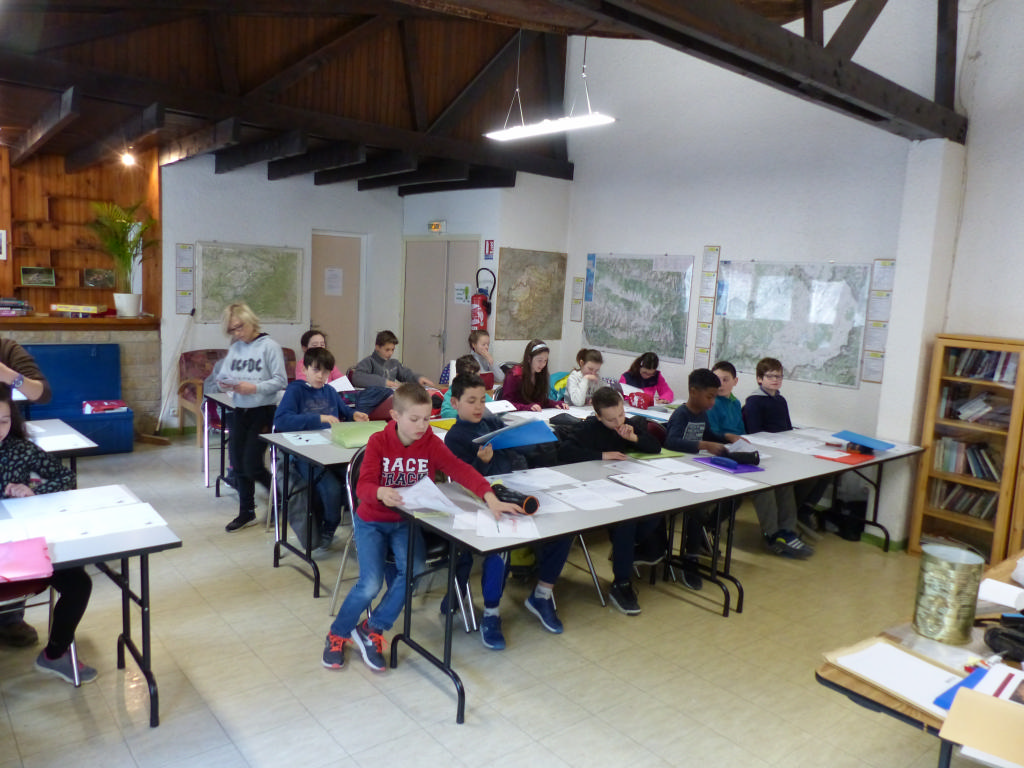 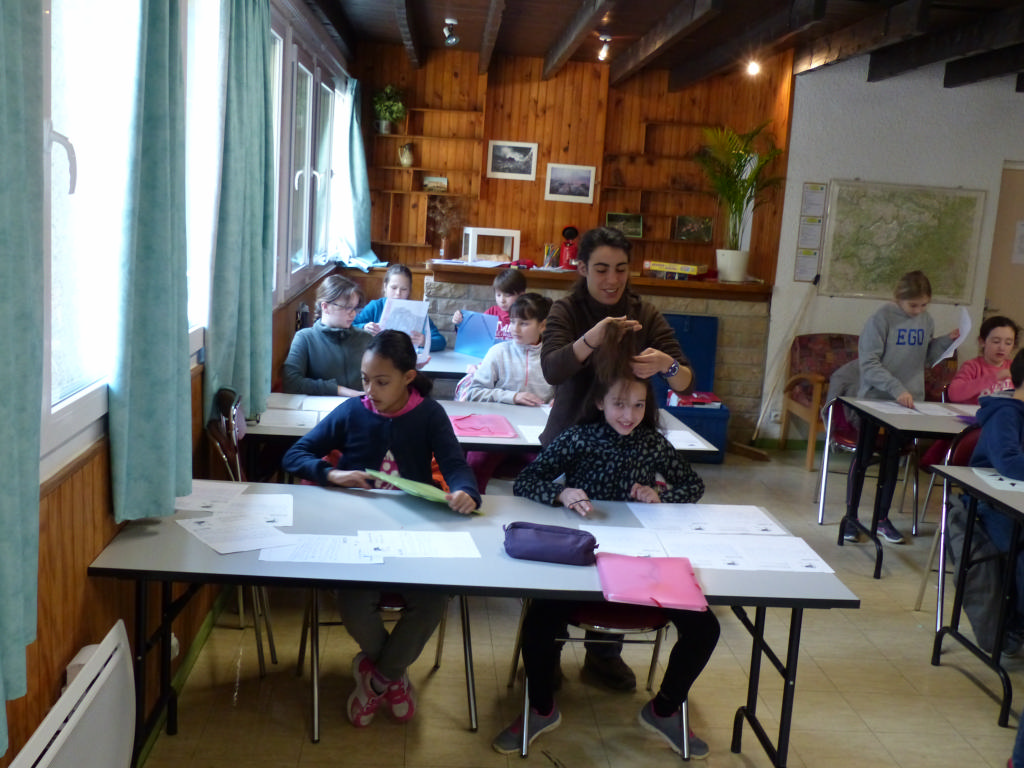 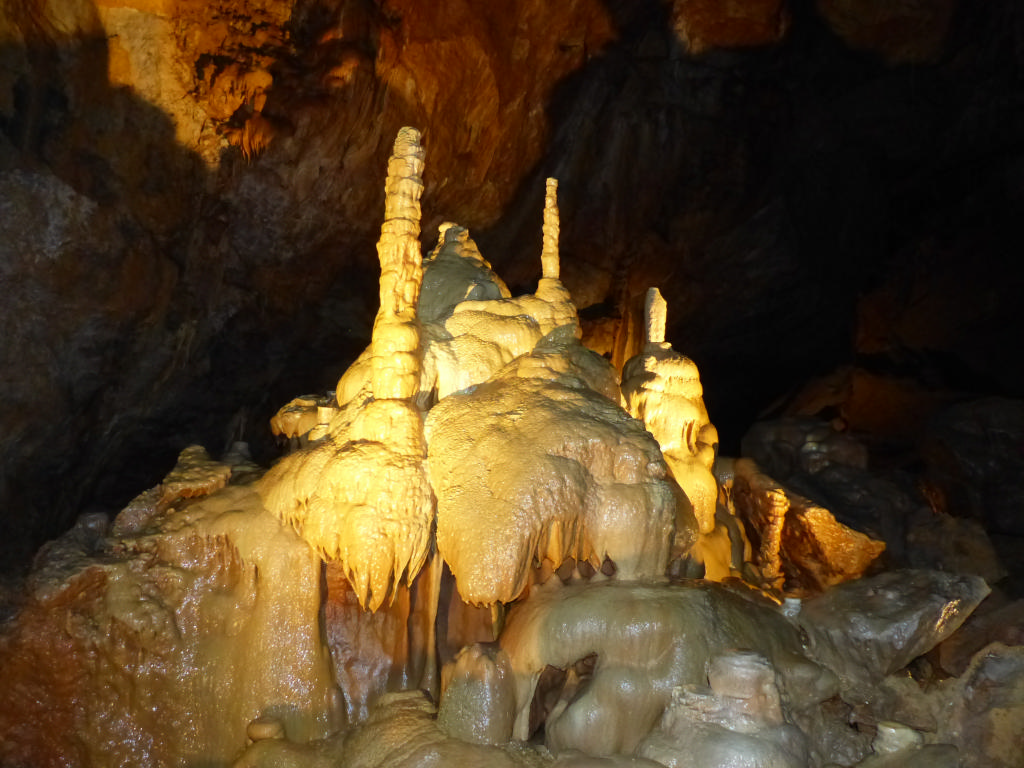 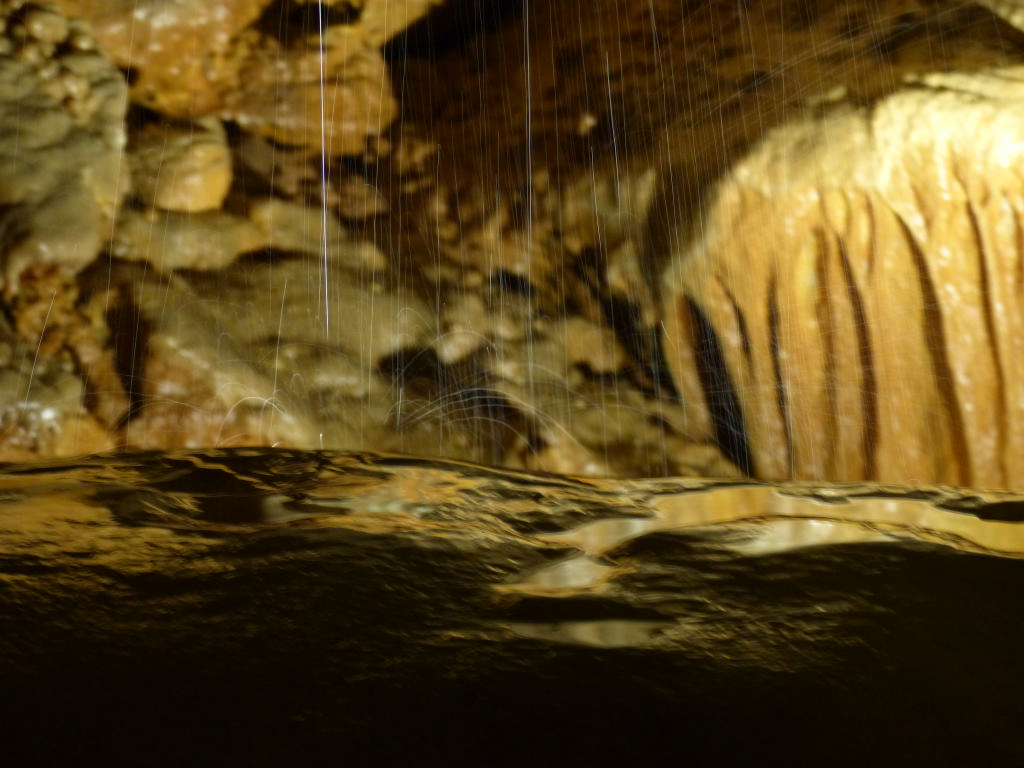 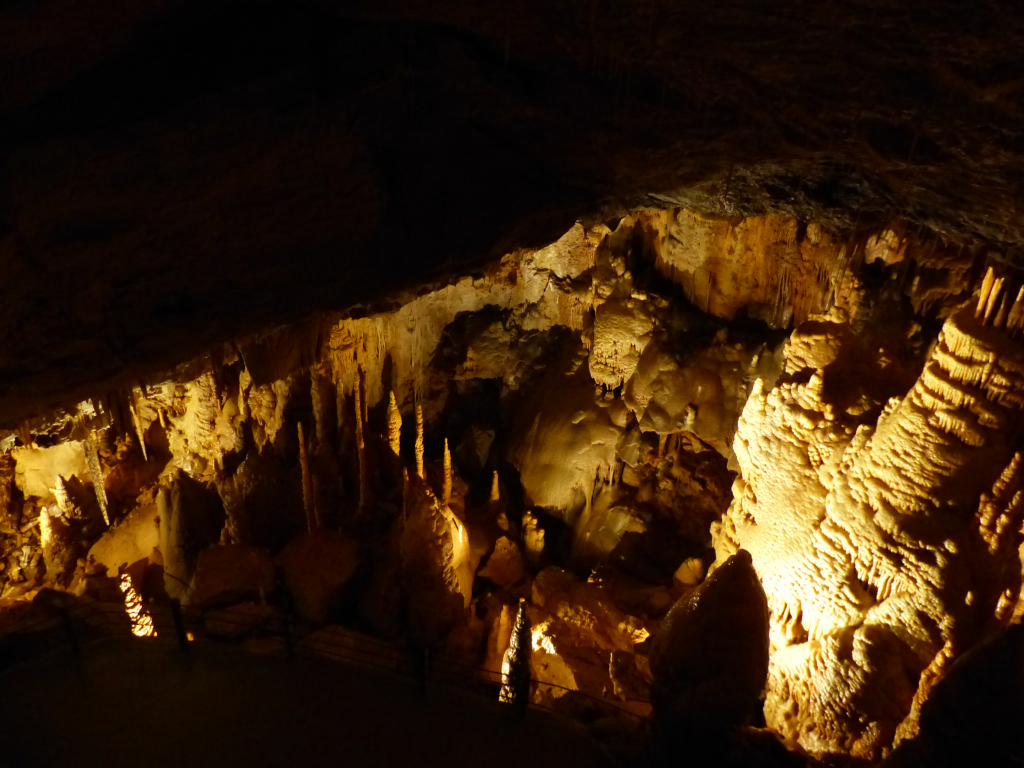 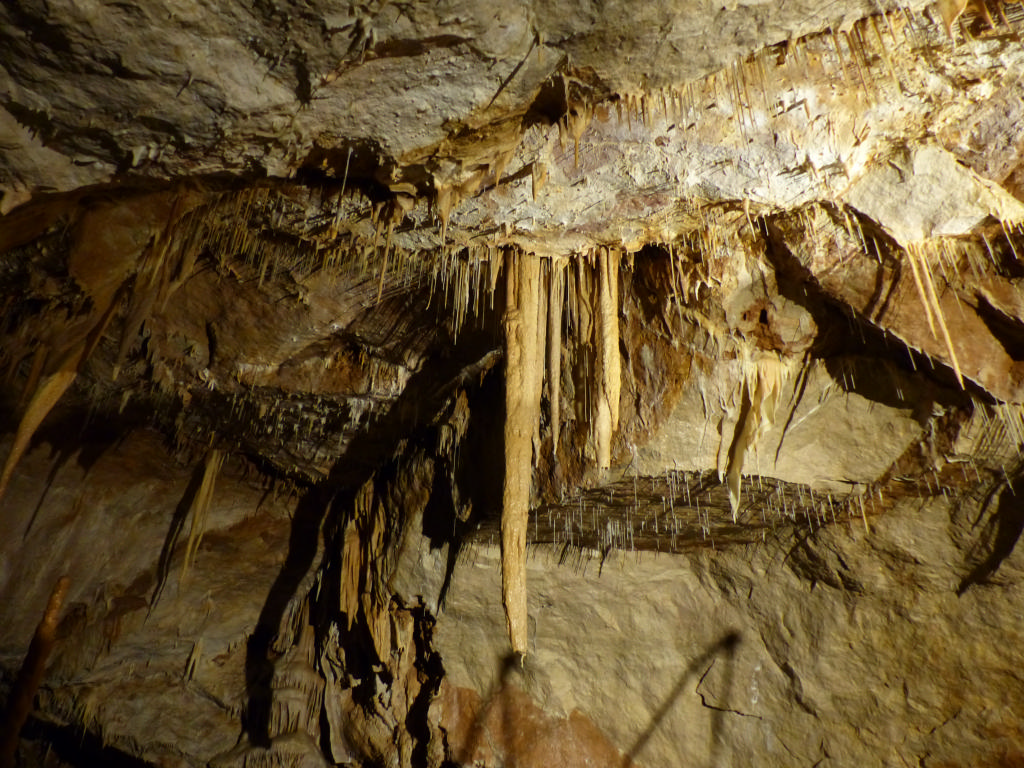 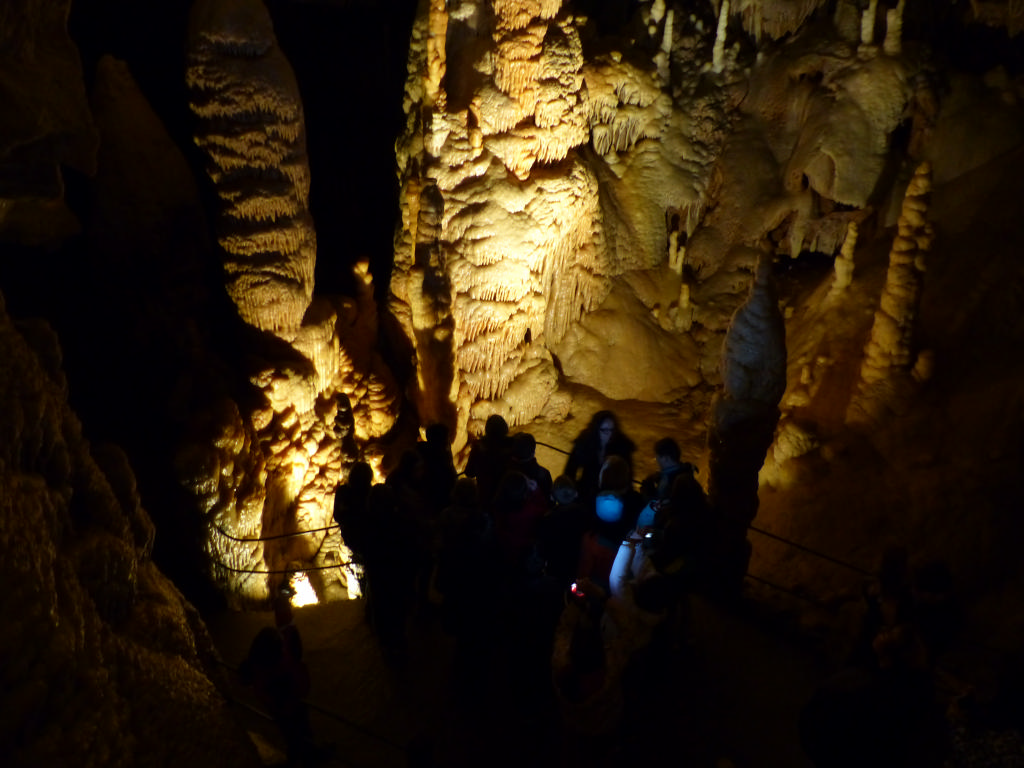 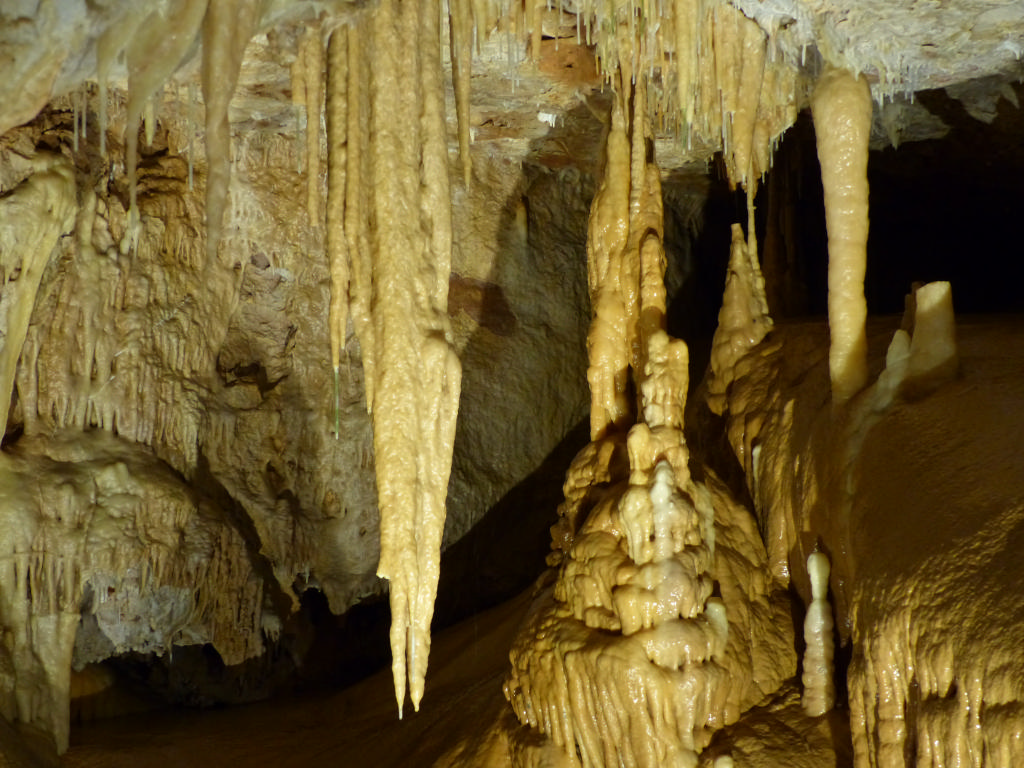 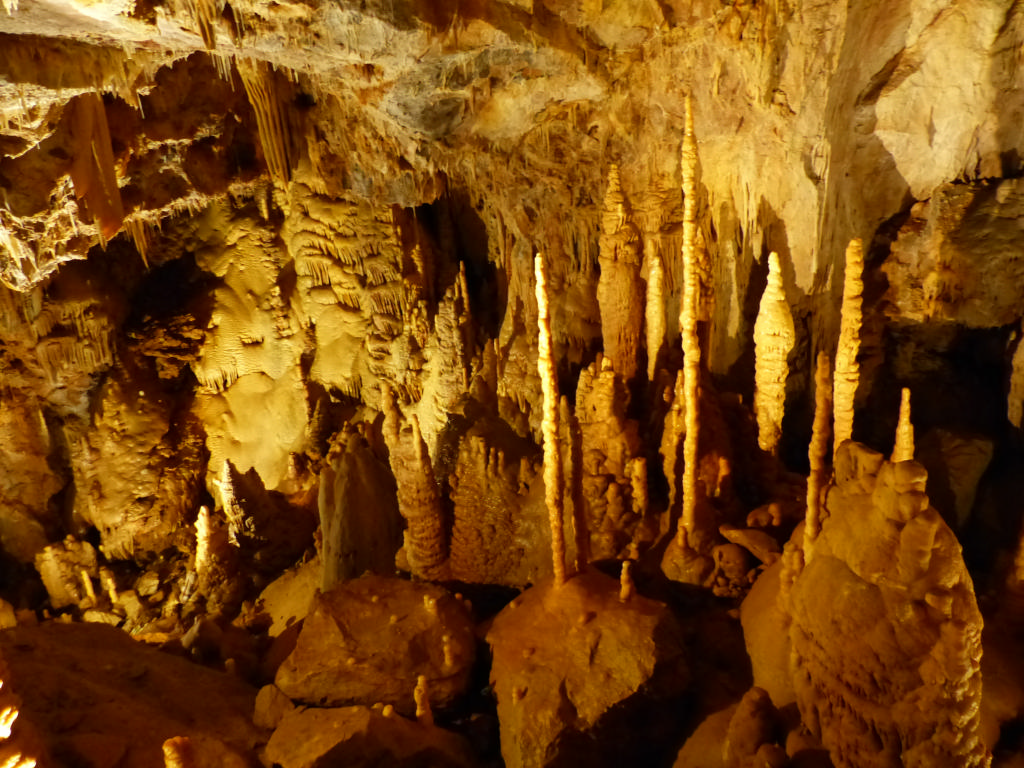 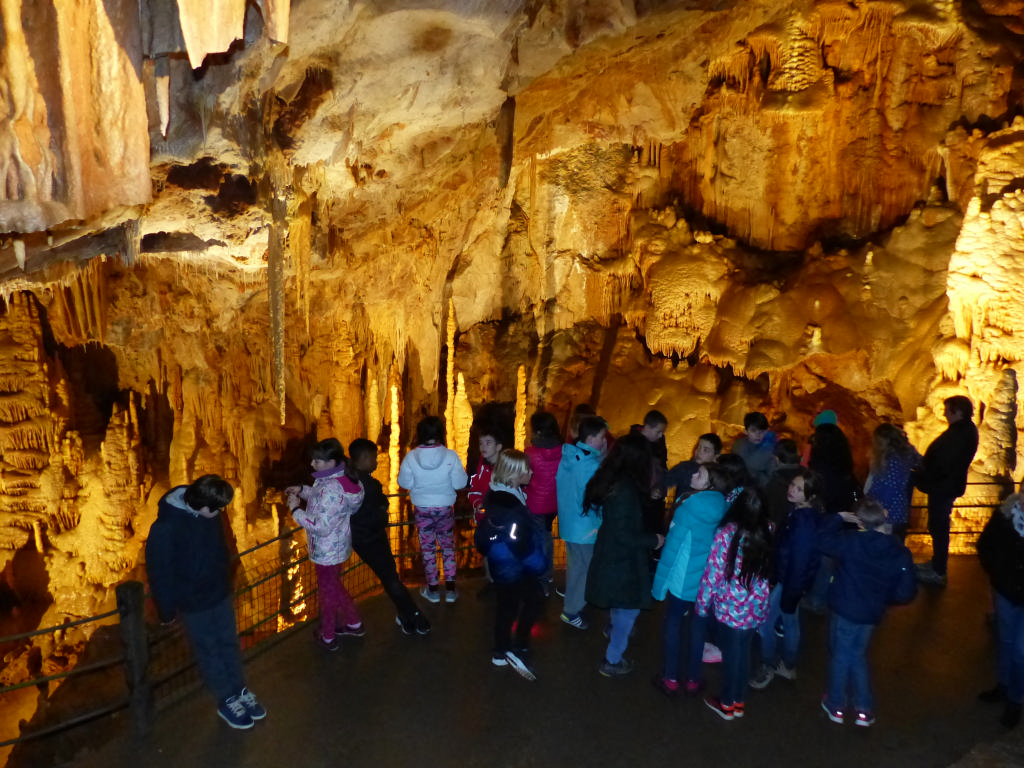 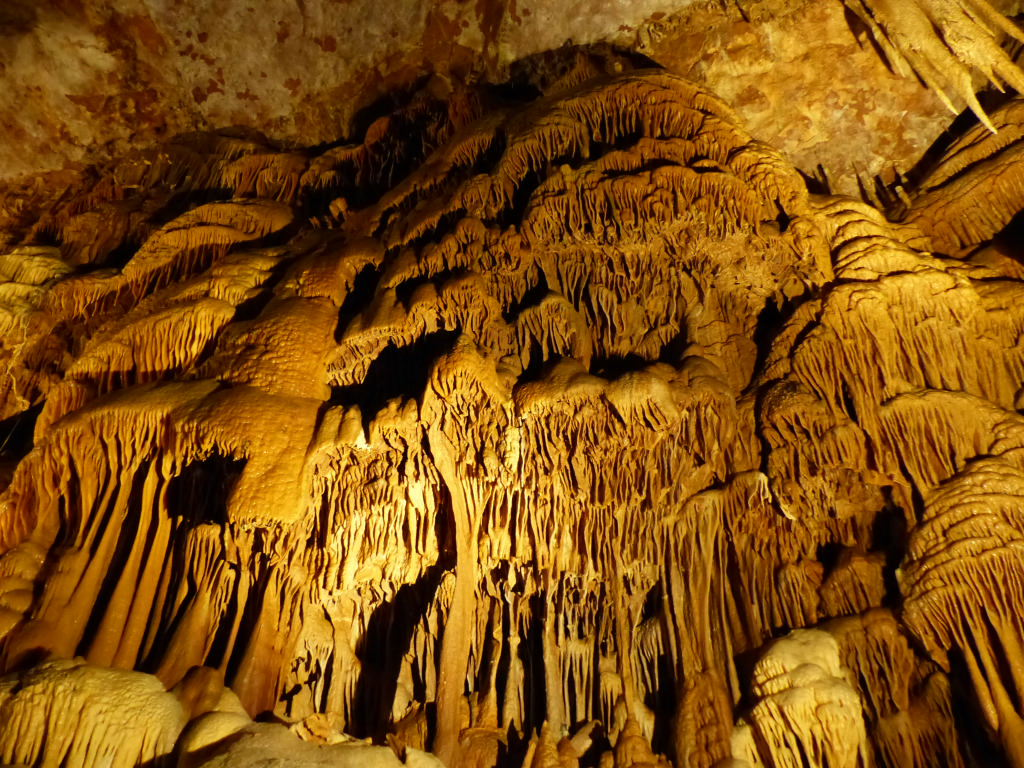 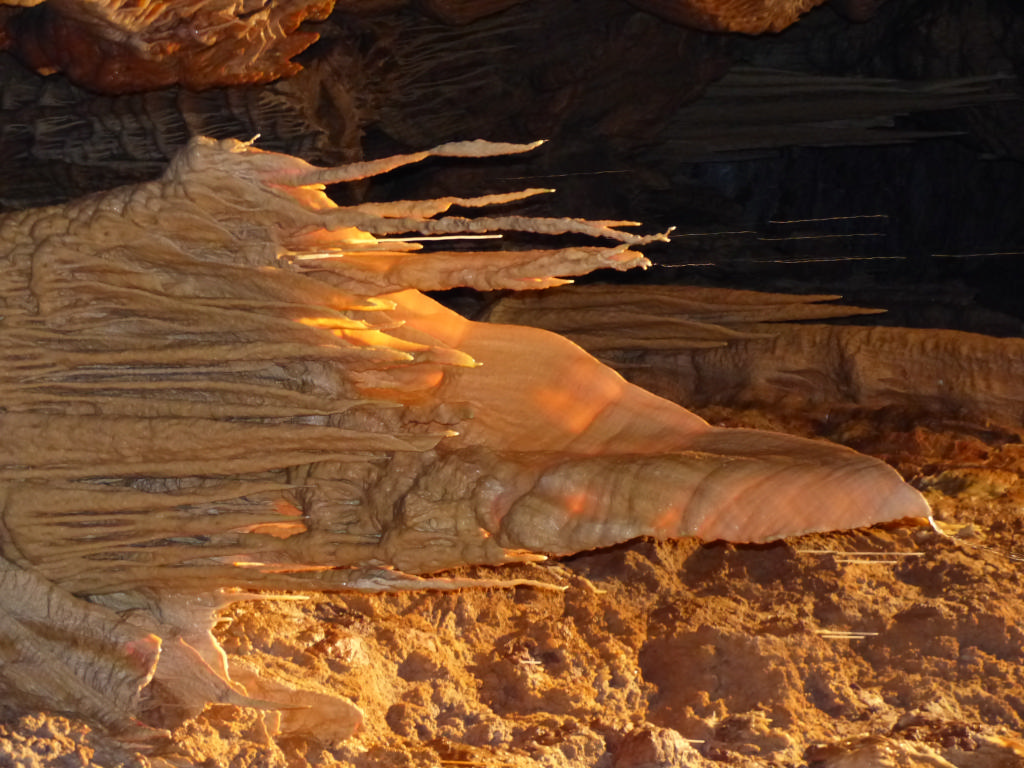 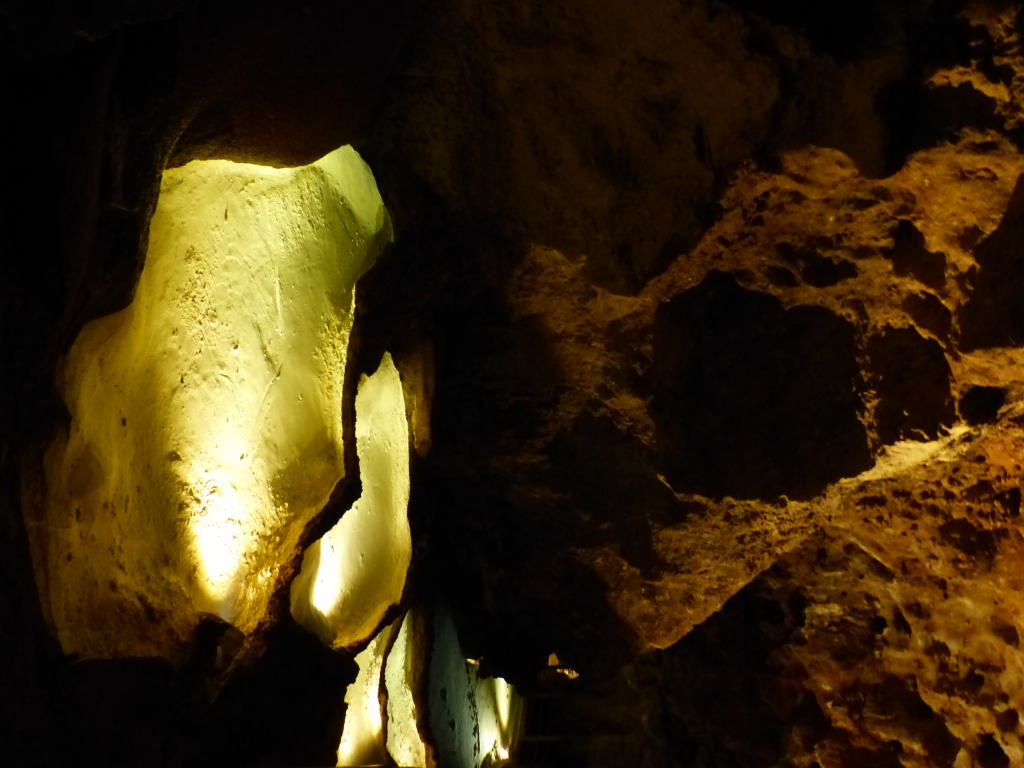 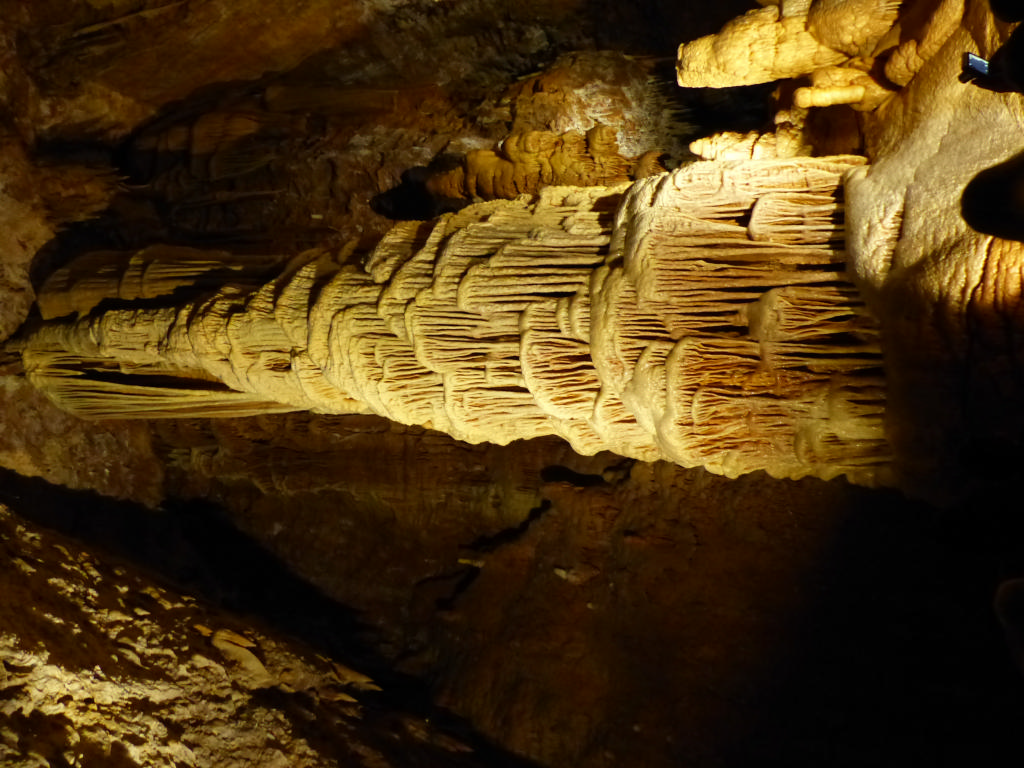 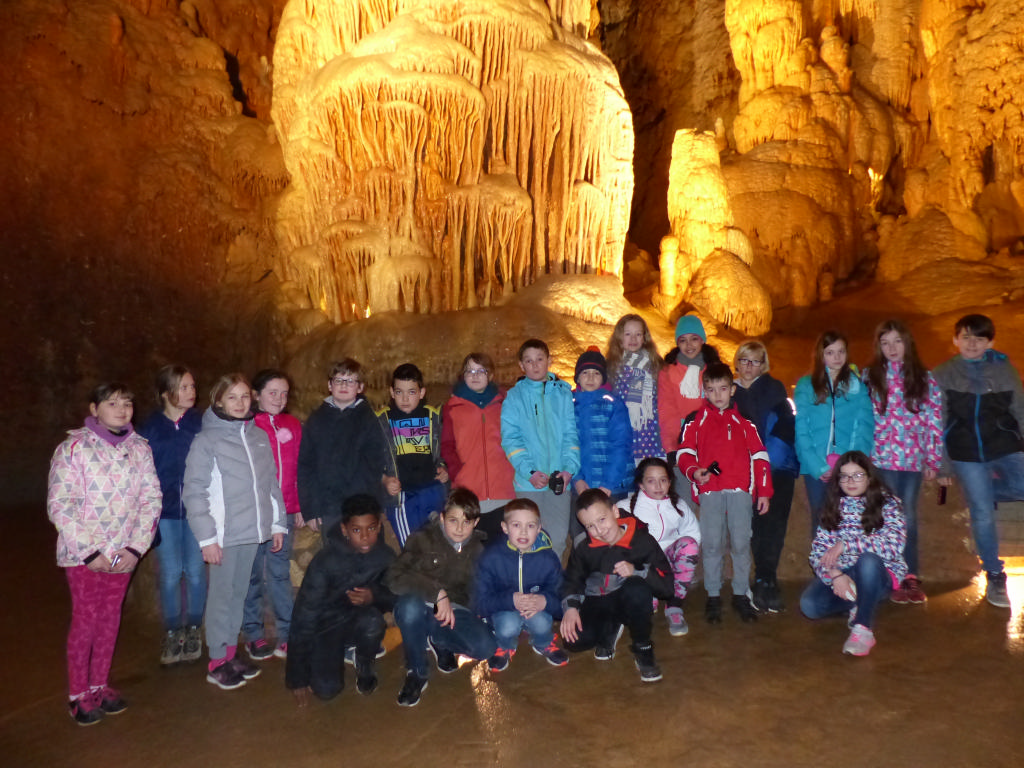 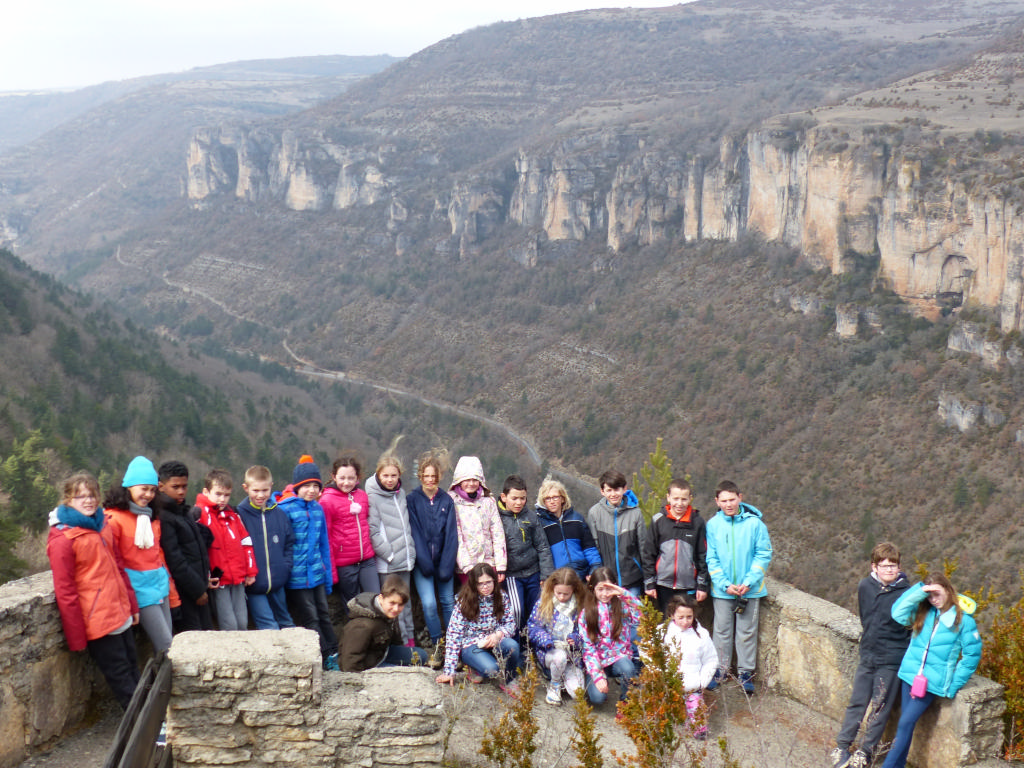 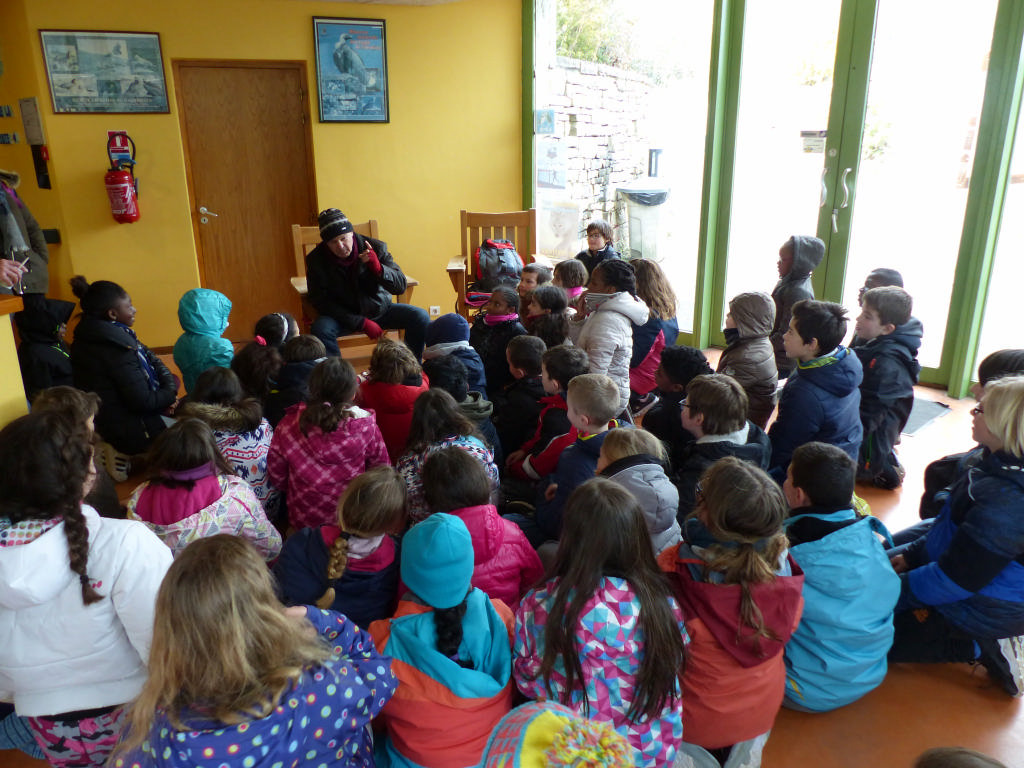 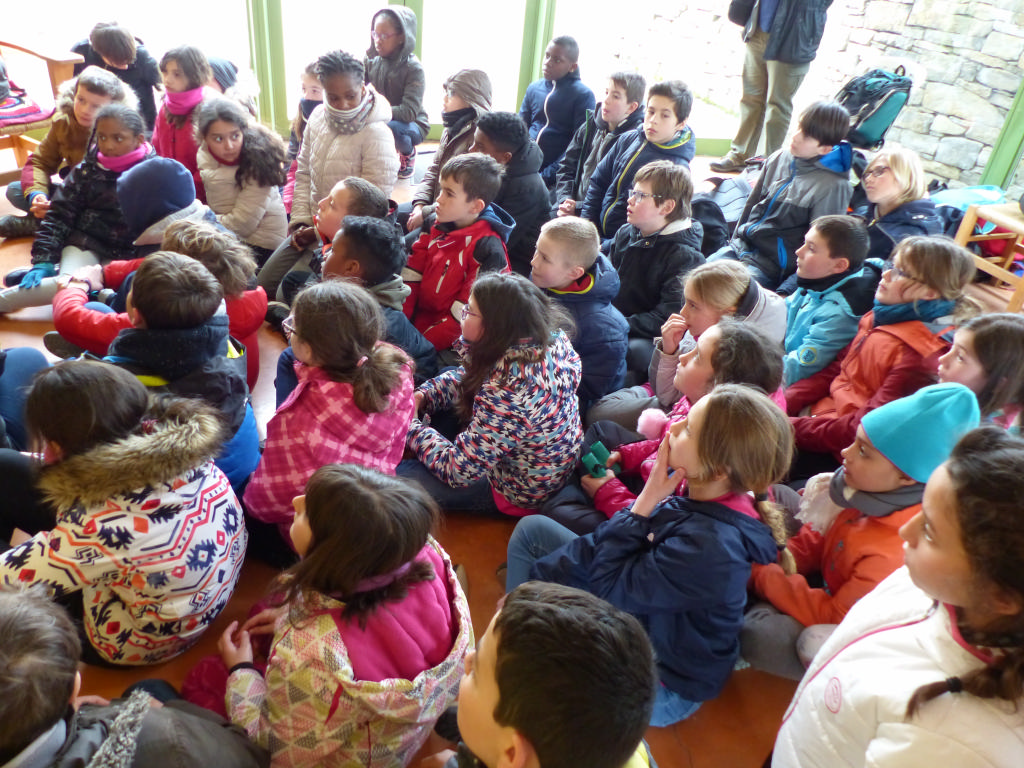 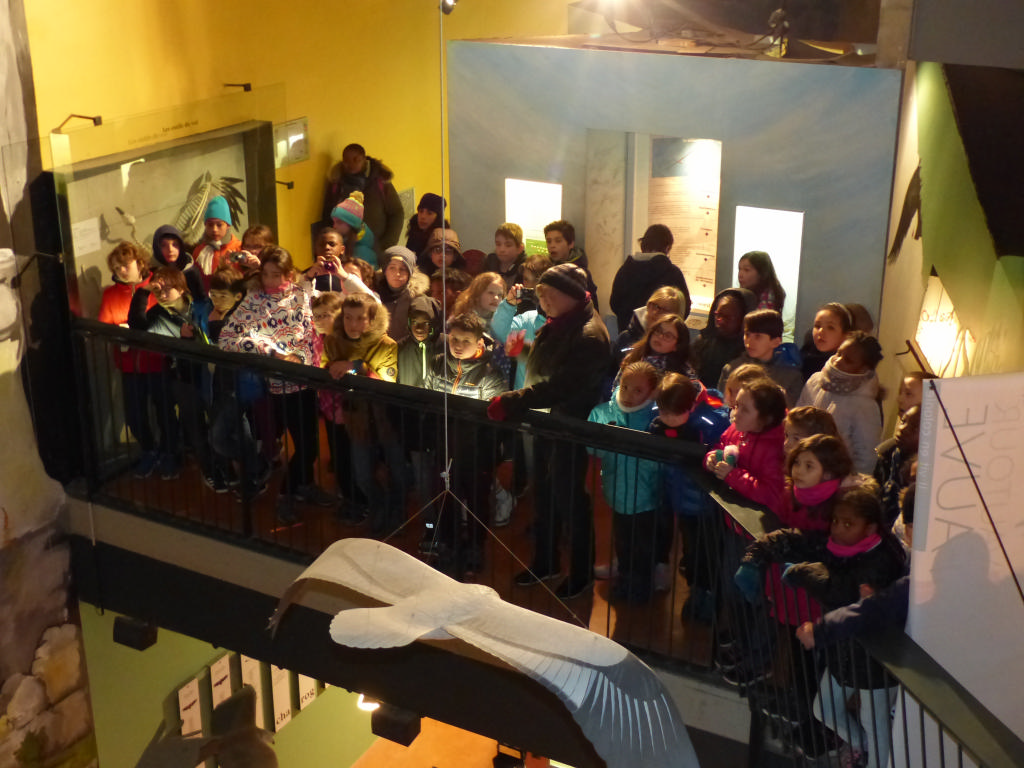 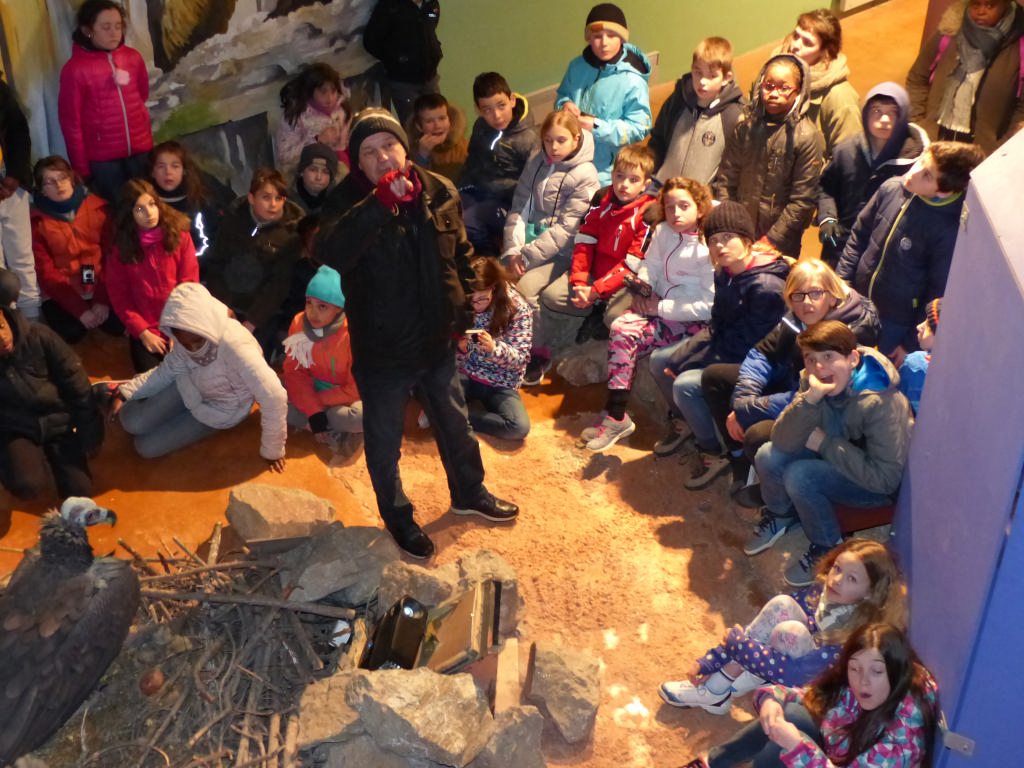 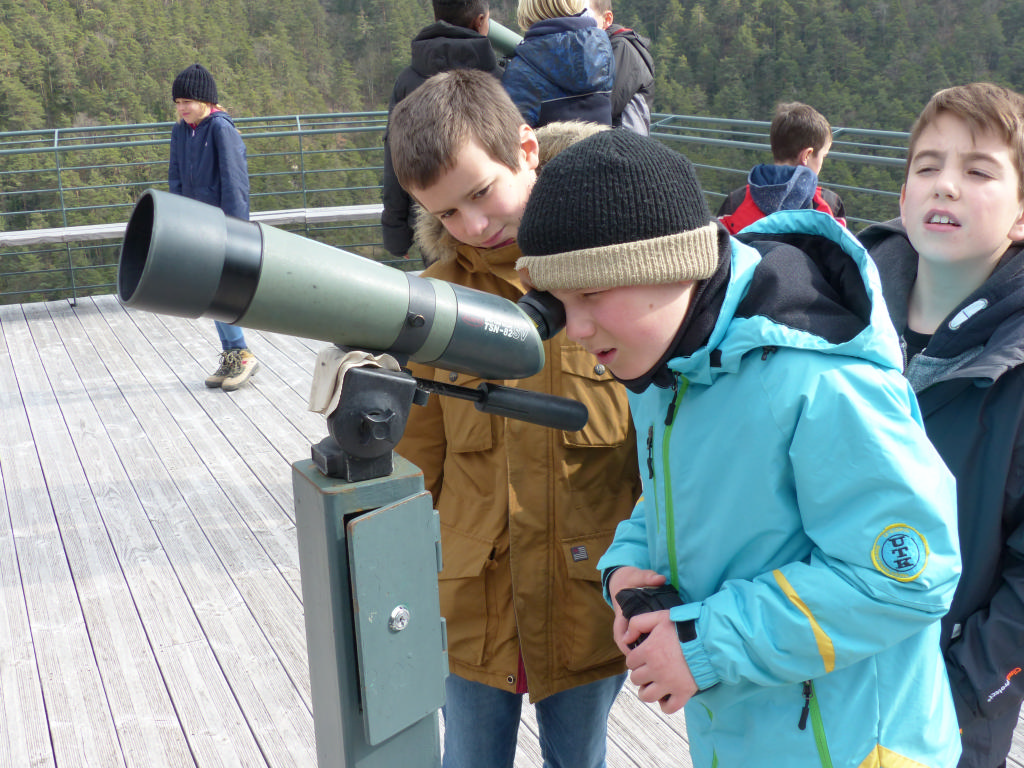 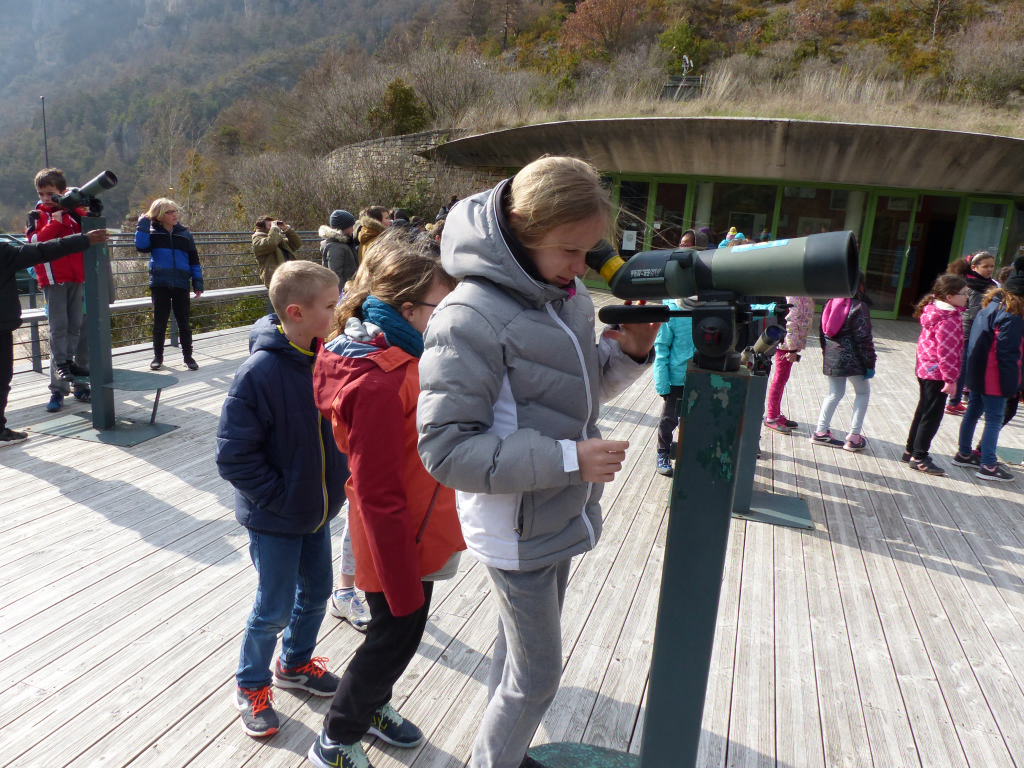 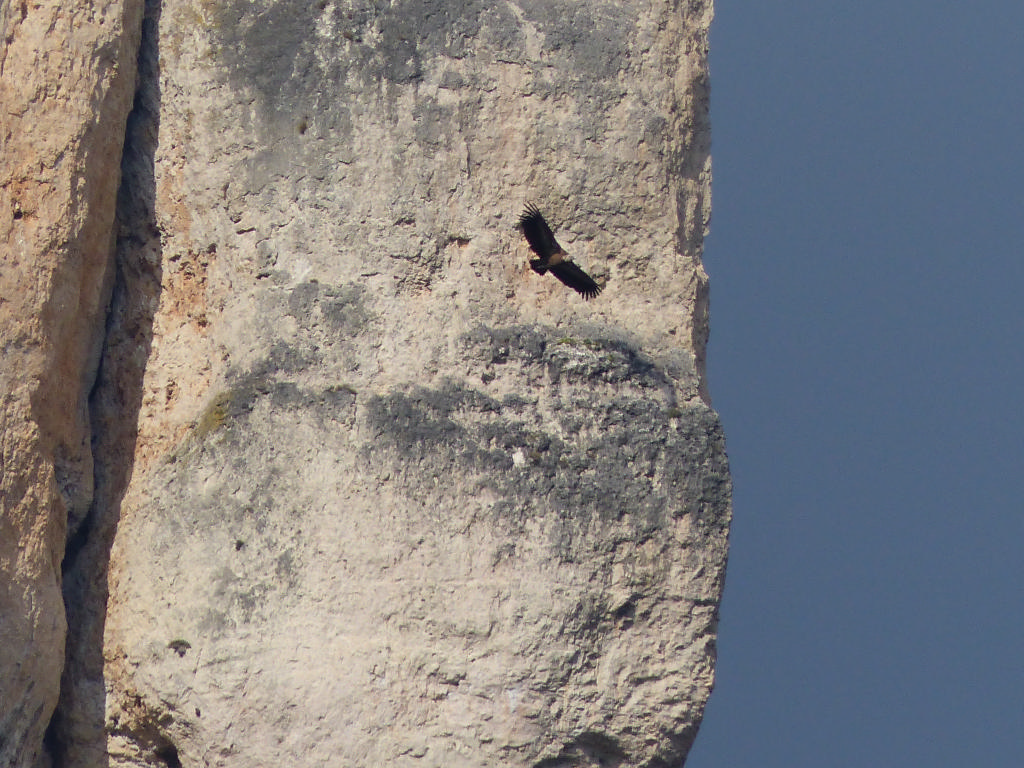 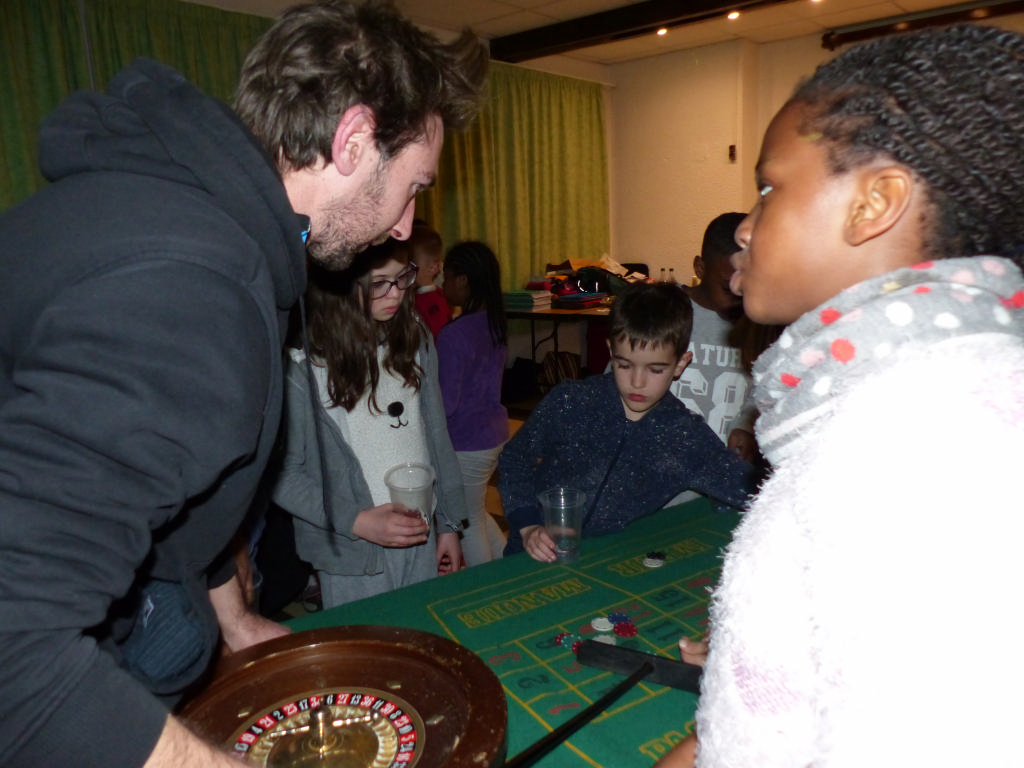 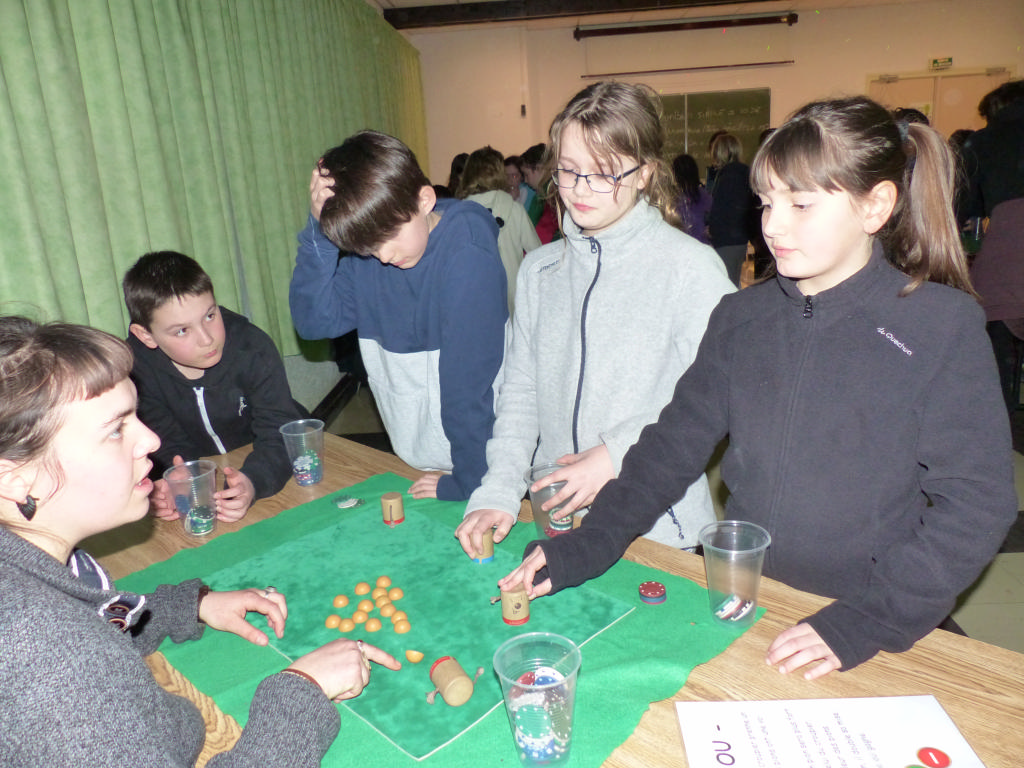 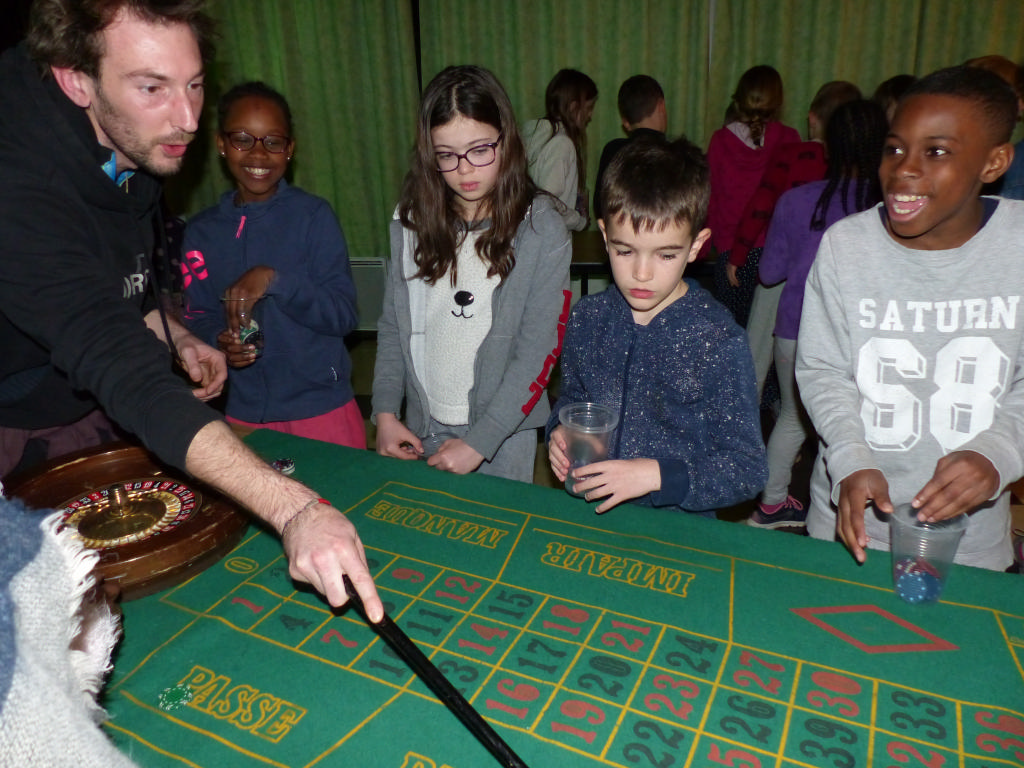 